Scoping Plan Approval Form Project-Based Activities – Measurement and VerificationVersion 2.0 – 11 December 2018 As an accredited person (AP), you must have scoping plan approval and a project plan must have been submitted to us, the Essential Services Commission, to be eligible to begin work on a project designed to create Victorian energy efficiency certificates (VEECs) under the measurement and verification (M&V) method of the Victorian Energy Upgrade (VEU) program’s project-based activities (PBA).  Applicants should refer to the Measurement and Verification Method Activity Guide and Measurement and Verification Method Compliance Requirements for assistance in completing this form. These documents and all other related guides and forms can be found at the commission website at www.esc.vic.gov.au/m-and-v.Applications for scoping plan approval are made via the VEU Registry at www.veu-registry.vic.gov.au. To lodge an application for project plan approval, you must also have, or be applying for, scoping plan approval. You can lodge scoping and project plan applications together or separately. The scoping plan must be approved first.To lodge an application for scoping plan approval, you must first have an active VEU account and be accredited and approved by us to undertake PBA. Visit www.veu-registry.vic.gov.au to open a new account. Information about becoming accredited can be found in the Application Guide for Accredited Persons, found at www.esc.vic.gov.au/become-veu-accredited.To lodge your application for scoping plan approval, you must:answer all relevant questions on this formprepare all relevant supporting documentation referenced in this formupload this form and the supporting documentation in the ‘scoping plan attachments’ on the scoping plan tab of your PBA measurement and verification project on the VEU Registryfill out all other required fields on the scoping plan tab and submit to the commission.We may require further information and/or require an inspection of the project premises before granting or refusing scoping plan approval. The latest information on current processing times for scoping plan applications can be found at www.esc.vic.gov.au/m-and-v. We will notify you of our decision in writing as soon as practicable after it has been made.Participation in PBA M&V projects will require the publication of some project details on the VEU Registry. Projects with approved project plans will be listed on the Register of Approved Project Plans available at www.veu-registry.vic.gov.au/register-projects. The register will contain the project name, the AP, the location, the methods used to abate greenhouse gases, and any other information that we consider appropriate.If you have concerns about sharing information that you consider are commercial in confidence, you should discuss these with us before lodging a project plan.Applicant detailsProjectDocuments to be suppliedUndertakingsDeclarationApplicant detailsApplicant detailsApplicant detailsApplicant detailsApplicant detailsApplicant detailsApplicant detailsApplicant detailsApplicant detailsApplicant detailsApplicant detailsApplicant detailsApplicant detailsApplicant detailsApplicant detailsApplicant detailsApplicant detailsQ1. VEU account name:Q1. VEU account name:Q1. VEU account name:Q2. Name of accredited person (AP):Q2. Name of accredited person (AP):Q2. Name of accredited person (AP):Q3. AP’s address:Q3. AP’s address:Q4. Name of primary contact:Q4. Name of primary contact:Q5. Job title:Q5. Job title:Q5. Job title:Q5. Job title:Q6. Email:Q6. Email:Q7. Phone number:Q7. Phone number:Q7. Phone number:Q7. Phone number:Q8. Project address:City/Suburb/Town:City/Suburb/Town:City/Suburb/Town:or Lot/DP number or GPS co-ordinates: where there is no valid site addressor Lot/DP number or GPS co-ordinates: where there is no valid site addressor Lot/DP number or GPS co-ordinates: where there is no valid site addressor Lot/DP number or GPS co-ordinates: where there is no valid site addressState:Postcode:Q9. What are the normal commercial/business activities at the site?Q9. What are the normal commercial/business activities at the site?Q9. What are the normal commercial/business activities at the site?Q9. What are the normal commercial/business activities at the site?Q9. What are the normal commercial/business activities at the site?Q9. What are the normal commercial/business activities at the site?Legal rightLegal rightLegal rightLegal rightLegal rightLegal rightLegal rightLegal rightLegal rightLegal rightLegal rightLegal rightLegal rightLegal rightLegal rightLegal rightLegal rightQ10. Has the energy consumer provided an energy retailer document which identifies the energy consumer?Q10. Has the energy consumer provided an energy retailer document which identifies the energy consumer?Q10. Has the energy consumer provided an energy retailer document which identifies the energy consumer?Q10. Has the energy consumer provided an energy retailer document which identifies the energy consumer?Q10. Has the energy consumer provided an energy retailer document which identifies the energy consumer?Q10. Has the energy consumer provided an energy retailer document which identifies the energy consumer?Q10. Has the energy consumer provided an energy retailer document which identifies the energy consumer?Q10. Has the energy consumer provided an energy retailer document which identifies the energy consumer?Q10. Has the energy consumer provided an energy retailer document which identifies the energy consumer?Q10. Has the energy consumer provided an energy retailer document which identifies the energy consumer?Q10. Has the energy consumer provided an energy retailer document which identifies the energy consumer?Q10. Has the energy consumer provided an energy retailer document which identifies the energy consumer?Attach site energy document. Note this can be a document such as an energy bill (with energy consumption data blanked out) or an official letter from the energy retailer. The document must identify the energy consumer and the site address.  Attach site energy document. Note this can be a document such as an energy bill (with energy consumption data blanked out) or an official letter from the energy retailer. The document must identify the energy consumer and the site address.  Attach site energy document. Note this can be a document such as an energy bill (with energy consumption data blanked out) or an official letter from the energy retailer. The document must identify the energy consumer and the site address.  Attach site energy document. Note this can be a document such as an energy bill (with energy consumption data blanked out) or an official letter from the energy retailer. The document must identify the energy consumer and the site address.  Attach site energy document. Note this can be a document such as an energy bill (with energy consumption data blanked out) or an official letter from the energy retailer. The document must identify the energy consumer and the site address.  Attach site energy document. Note this can be a document such as an energy bill (with energy consumption data blanked out) or an official letter from the energy retailer. The document must identify the energy consumer and the site address.  Attach site energy document. Note this can be a document such as an energy bill (with energy consumption data blanked out) or an official letter from the energy retailer. The document must identify the energy consumer and the site address.  Attach site energy document. Note this can be a document such as an energy bill (with energy consumption data blanked out) or an official letter from the energy retailer. The document must identify the energy consumer and the site address.  Attach site energy document. Note this can be a document such as an energy bill (with energy consumption data blanked out) or an official letter from the energy retailer. The document must identify the energy consumer and the site address.  Attach site energy document. Note this can be a document such as an energy bill (with energy consumption data blanked out) or an official letter from the energy retailer. The document must identify the energy consumer and the site address.  Attach site energy document. Note this can be a document such as an energy bill (with energy consumption data blanked out) or an official letter from the energy retailer. The document must identify the energy consumer and the site address.  Attach site energy document. Note this can be a document such as an energy bill (with energy consumption data blanked out) or an official letter from the energy retailer. The document must identify the energy consumer and the site address.  Attach site energy document. Note this can be a document such as an energy bill (with energy consumption data blanked out) or an official letter from the energy retailer. The document must identify the energy consumer and the site address.  Attach site energy document. Note this can be a document such as an energy bill (with energy consumption data blanked out) or an official letter from the energy retailer. The document must identify the energy consumer and the site address.  Attach site energy document. Note this can be a document such as an energy bill (with energy consumption data blanked out) or an official letter from the energy retailer. The document must identify the energy consumer and the site address.  Attach site energy document. Note this can be a document such as an energy bill (with energy consumption data blanked out) or an official letter from the energy retailer. The document must identify the energy consumer and the site address.  Attach site energy document. Note this can be a document such as an energy bill (with energy consumption data blanked out) or an official letter from the energy retailer. The document must identify the energy consumer and the site address.  Attached energy retailer document file name:Attached energy retailer document file name:Attached energy retailer document file name:Attached energy retailer document file name:Attached energy retailer document file name:Q11. Is the AP also the energy consumer?Q11. Is the AP also the energy consumer?Q11. Is the AP also the energy consumer?Q11. Is the AP also the energy consumer?Q11. Is the AP also the energy consumer?Q11. Is the AP also the energy consumer?Q11. Is the AP also the energy consumer?Q11. Is the AP also the energy consumer?Q11. Is the AP also the energy consumer?Q11. Is the AP also the energy consumer?Q11. Is the AP also the energy consumer?Q11. Is the AP also the energy consumer?If no, attach completed Registration of Interest Form to demonstrate that the energy consumer is aware of the project and agrees to progress the application. Note this is not a legally binding agreement.If no, attach completed Registration of Interest Form to demonstrate that the energy consumer is aware of the project and agrees to progress the application. Note this is not a legally binding agreement.If no, attach completed Registration of Interest Form to demonstrate that the energy consumer is aware of the project and agrees to progress the application. Note this is not a legally binding agreement.If no, attach completed Registration of Interest Form to demonstrate that the energy consumer is aware of the project and agrees to progress the application. Note this is not a legally binding agreement.If no, attach completed Registration of Interest Form to demonstrate that the energy consumer is aware of the project and agrees to progress the application. Note this is not a legally binding agreement.If no, attach completed Registration of Interest Form to demonstrate that the energy consumer is aware of the project and agrees to progress the application. Note this is not a legally binding agreement.If no, attach completed Registration of Interest Form to demonstrate that the energy consumer is aware of the project and agrees to progress the application. Note this is not a legally binding agreement.If no, attach completed Registration of Interest Form to demonstrate that the energy consumer is aware of the project and agrees to progress the application. Note this is not a legally binding agreement.If no, attach completed Registration of Interest Form to demonstrate that the energy consumer is aware of the project and agrees to progress the application. Note this is not a legally binding agreement.If no, attach completed Registration of Interest Form to demonstrate that the energy consumer is aware of the project and agrees to progress the application. Note this is not a legally binding agreement.If no, attach completed Registration of Interest Form to demonstrate that the energy consumer is aware of the project and agrees to progress the application. Note this is not a legally binding agreement.If no, attach completed Registration of Interest Form to demonstrate that the energy consumer is aware of the project and agrees to progress the application. Note this is not a legally binding agreement.If no, attach completed Registration of Interest Form to demonstrate that the energy consumer is aware of the project and agrees to progress the application. Note this is not a legally binding agreement.If no, attach completed Registration of Interest Form to demonstrate that the energy consumer is aware of the project and agrees to progress the application. Note this is not a legally binding agreement.If no, attach completed Registration of Interest Form to demonstrate that the energy consumer is aware of the project and agrees to progress the application. Note this is not a legally binding agreement.If no, attach completed Registration of Interest Form to demonstrate that the energy consumer is aware of the project and agrees to progress the application. Note this is not a legally binding agreement.If no, attach completed Registration of Interest Form to demonstrate that the energy consumer is aware of the project and agrees to progress the application. Note this is not a legally binding agreement.Attached Registration of Interest Form file name:Attached Registration of Interest Form file name:Attached Registration of Interest Form file name:Attached Registration of Interest Form file name:Attached Registration of Interest Form file name:Q12. Is the energy consumer also the site owner?Q12. Is the energy consumer also the site owner?Q12. Is the energy consumer also the site owner?Q12. Is the energy consumer also the site owner?Q12. Is the energy consumer also the site owner?Q12. Is the energy consumer also the site owner?Q12. Is the energy consumer also the site owner?Q12. Is the energy consumer also the site owner?Q12. Is the energy consumer also the site owner?Q12. Is the energy consumer also the site owner?Q12. Is the energy consumer also the site owner?Q12. Is the energy consumer also the site owner?If no, attach a document explaining the relationship between the site owner, energy consumer and any other entity involved in the site. For example, explain the site owner, site lease holder and site operator relationship, if these are different entities.If no, attach a document explaining the relationship between the site owner, energy consumer and any other entity involved in the site. For example, explain the site owner, site lease holder and site operator relationship, if these are different entities.If no, attach a document explaining the relationship between the site owner, energy consumer and any other entity involved in the site. For example, explain the site owner, site lease holder and site operator relationship, if these are different entities.If no, attach a document explaining the relationship between the site owner, energy consumer and any other entity involved in the site. For example, explain the site owner, site lease holder and site operator relationship, if these are different entities.If no, attach a document explaining the relationship between the site owner, energy consumer and any other entity involved in the site. For example, explain the site owner, site lease holder and site operator relationship, if these are different entities.If no, attach a document explaining the relationship between the site owner, energy consumer and any other entity involved in the site. For example, explain the site owner, site lease holder and site operator relationship, if these are different entities.If no, attach a document explaining the relationship between the site owner, energy consumer and any other entity involved in the site. For example, explain the site owner, site lease holder and site operator relationship, if these are different entities.If no, attach a document explaining the relationship between the site owner, energy consumer and any other entity involved in the site. For example, explain the site owner, site lease holder and site operator relationship, if these are different entities.If no, attach a document explaining the relationship between the site owner, energy consumer and any other entity involved in the site. For example, explain the site owner, site lease holder and site operator relationship, if these are different entities.If no, attach a document explaining the relationship between the site owner, energy consumer and any other entity involved in the site. For example, explain the site owner, site lease holder and site operator relationship, if these are different entities.If no, attach a document explaining the relationship between the site owner, energy consumer and any other entity involved in the site. For example, explain the site owner, site lease holder and site operator relationship, if these are different entities.If no, attach a document explaining the relationship between the site owner, energy consumer and any other entity involved in the site. For example, explain the site owner, site lease holder and site operator relationship, if these are different entities.If no, attach a document explaining the relationship between the site owner, energy consumer and any other entity involved in the site. For example, explain the site owner, site lease holder and site operator relationship, if these are different entities.If no, attach a document explaining the relationship between the site owner, energy consumer and any other entity involved in the site. For example, explain the site owner, site lease holder and site operator relationship, if these are different entities.If no, attach a document explaining the relationship between the site owner, energy consumer and any other entity involved in the site. For example, explain the site owner, site lease holder and site operator relationship, if these are different entities.If no, attach a document explaining the relationship between the site owner, energy consumer and any other entity involved in the site. For example, explain the site owner, site lease holder and site operator relationship, if these are different entities.If no, attach a document explaining the relationship between the site owner, energy consumer and any other entity involved in the site. For example, explain the site owner, site lease holder and site operator relationship, if these are different entities.Attached site ownership structure file name:Attached site ownership structure file name:Attached site ownership structure file name:Attached site ownership structure file name:Attached site ownership structure file name:Attached site ownership structure file name:Project backgroundProject backgroundProject backgroundProject backgroundProject backgroundProject backgroundProject backgroundProject backgroundProject backgroundProject backgroundProject backgroundProject backgroundProject backgroundProject backgroundProject backgroundProject backgroundProject backgroundProject backgroundProject backgroundProject backgroundQ13. What is the project name?Q13. What is the project name?The name must be unique, suitable and not misleading about the project’s ownership, scope or purpose and follow the convention of [company name]_[site]_[project purpose]_[start date] e.g. PackagingCompany_Moorabbin_Boiler Upgrade_Dec 2017The name must be unique, suitable and not misleading about the project’s ownership, scope or purpose and follow the convention of [company name]_[site]_[project purpose]_[start date] e.g. PackagingCompany_Moorabbin_Boiler Upgrade_Dec 2017The name must be unique, suitable and not misleading about the project’s ownership, scope or purpose and follow the convention of [company name]_[site]_[project purpose]_[start date] e.g. PackagingCompany_Moorabbin_Boiler Upgrade_Dec 2017The name must be unique, suitable and not misleading about the project’s ownership, scope or purpose and follow the convention of [company name]_[site]_[project purpose]_[start date] e.g. PackagingCompany_Moorabbin_Boiler Upgrade_Dec 2017The name must be unique, suitable and not misleading about the project’s ownership, scope or purpose and follow the convention of [company name]_[site]_[project purpose]_[start date] e.g. PackagingCompany_Moorabbin_Boiler Upgrade_Dec 2017The name must be unique, suitable and not misleading about the project’s ownership, scope or purpose and follow the convention of [company name]_[site]_[project purpose]_[start date] e.g. PackagingCompany_Moorabbin_Boiler Upgrade_Dec 2017The name must be unique, suitable and not misleading about the project’s ownership, scope or purpose and follow the convention of [company name]_[site]_[project purpose]_[start date] e.g. PackagingCompany_Moorabbin_Boiler Upgrade_Dec 2017The name must be unique, suitable and not misleading about the project’s ownership, scope or purpose and follow the convention of [company name]_[site]_[project purpose]_[start date] e.g. PackagingCompany_Moorabbin_Boiler Upgrade_Dec 2017The name must be unique, suitable and not misleading about the project’s ownership, scope or purpose and follow the convention of [company name]_[site]_[project purpose]_[start date] e.g. PackagingCompany_Moorabbin_Boiler Upgrade_Dec 2017The name must be unique, suitable and not misleading about the project’s ownership, scope or purpose and follow the convention of [company name]_[site]_[project purpose]_[start date] e.g. PackagingCompany_Moorabbin_Boiler Upgrade_Dec 2017The name must be unique, suitable and not misleading about the project’s ownership, scope or purpose and follow the convention of [company name]_[site]_[project purpose]_[start date] e.g. PackagingCompany_Moorabbin_Boiler Upgrade_Dec 2017The name must be unique, suitable and not misleading about the project’s ownership, scope or purpose and follow the convention of [company name]_[site]_[project purpose]_[start date] e.g. PackagingCompany_Moorabbin_Boiler Upgrade_Dec 2017The name must be unique, suitable and not misleading about the project’s ownership, scope or purpose and follow the convention of [company name]_[site]_[project purpose]_[start date] e.g. PackagingCompany_Moorabbin_Boiler Upgrade_Dec 2017The name must be unique, suitable and not misleading about the project’s ownership, scope or purpose and follow the convention of [company name]_[site]_[project purpose]_[start date] e.g. PackagingCompany_Moorabbin_Boiler Upgrade_Dec 2017The name must be unique, suitable and not misleading about the project’s ownership, scope or purpose and follow the convention of [company name]_[site]_[project purpose]_[start date] e.g. PackagingCompany_Moorabbin_Boiler Upgrade_Dec 2017The name must be unique, suitable and not misleading about the project’s ownership, scope or purpose and follow the convention of [company name]_[site]_[project purpose]_[start date] e.g. PackagingCompany_Moorabbin_Boiler Upgrade_Dec 2017The name must be unique, suitable and not misleading about the project’s ownership, scope or purpose and follow the convention of [company name]_[site]_[project purpose]_[start date] e.g. PackagingCompany_Moorabbin_Boiler Upgrade_Dec 2017The name must be unique, suitable and not misleading about the project’s ownership, scope or purpose and follow the convention of [company name]_[site]_[project purpose]_[start date] e.g. PackagingCompany_Moorabbin_Boiler Upgrade_Dec 2017The name must be unique, suitable and not misleading about the project’s ownership, scope or purpose and follow the convention of [company name]_[site]_[project purpose]_[start date] e.g. PackagingCompany_Moorabbin_Boiler Upgrade_Dec 2017The name must be unique, suitable and not misleading about the project’s ownership, scope or purpose and follow the convention of [company name]_[site]_[project purpose]_[start date] e.g. PackagingCompany_Moorabbin_Boiler Upgrade_Dec 2017Q14. Will the project be undertaken at a business or non-residential premises?Q14. Will the project be undertaken at a business or non-residential premises?Q14. Will the project be undertaken at a business or non-residential premises?Q14. Will the project be undertaken at a business or non-residential premises?Q14. Will the project be undertaken at a business or non-residential premises?Q14. Will the project be undertaken at a business or non-residential premises?Q14. Will the project be undertaken at a business or non-residential premises?Q14. Will the project be undertaken at a business or non-residential premises?Q14. Will the project be undertaken at a business or non-residential premises?Q14. Will the project be undertaken at a business or non-residential premises?Q14. Will the project be undertaken at a business or non-residential premises?Q14. Will the project be undertaken at a business or non-residential premises?Q14. Will the project be undertaken at a business or non-residential premises?Q15. If the project is being undertaken at a residential premises, does the project relate to services which are not supplied exclusively to a sole-occupancy dwelling?Q15. If the project is being undertaken at a residential premises, does the project relate to services which are not supplied exclusively to a sole-occupancy dwelling?Q15. If the project is being undertaken at a residential premises, does the project relate to services which are not supplied exclusively to a sole-occupancy dwelling?Q15. If the project is being undertaken at a residential premises, does the project relate to services which are not supplied exclusively to a sole-occupancy dwelling?Q15. If the project is being undertaken at a residential premises, does the project relate to services which are not supplied exclusively to a sole-occupancy dwelling?Q15. If the project is being undertaken at a residential premises, does the project relate to services which are not supplied exclusively to a sole-occupancy dwelling?Q15. If the project is being undertaken at a residential premises, does the project relate to services which are not supplied exclusively to a sole-occupancy dwelling?Q15. If the project is being undertaken at a residential premises, does the project relate to services which are not supplied exclusively to a sole-occupancy dwelling?Q15. If the project is being undertaken at a residential premises, does the project relate to services which are not supplied exclusively to a sole-occupancy dwelling?Q15. If the project is being undertaken at a residential premises, does the project relate to services which are not supplied exclusively to a sole-occupancy dwelling?Q15. If the project is being undertaken at a residential premises, does the project relate to services which are not supplied exclusively to a sole-occupancy dwelling?Q15. If the project is being undertaken at a residential premises, does the project relate to services which are not supplied exclusively to a sole-occupancy dwelling?Q16. Please confirm that the project’s abatement does not come from the construction of a new building.Q16. Please confirm that the project’s abatement does not come from the construction of a new building.Q16. Please confirm that the project’s abatement does not come from the construction of a new building.Q16. Please confirm that the project’s abatement does not come from the construction of a new building.Q16. Please confirm that the project’s abatement does not come from the construction of a new building.Q16. Please confirm that the project’s abatement does not come from the construction of a new building.Q16. Please confirm that the project’s abatement does not come from the construction of a new building.Q16. Please confirm that the project’s abatement does not come from the construction of a new building.Q16. Please confirm that the project’s abatement does not come from the construction of a new building.Q16. Please confirm that the project’s abatement does not come from the construction of a new building.Q16. Please confirm that the project’s abatement does not come from the construction of a new building.Q16. Please confirm that the project’s abatement does not come from the construction of a new building.Q16. Please confirm that the project’s abatement does not come from the construction of a new building.Q16. Please confirm that the project’s abatement does not come from the construction of a new building.Q16. Please confirm that the project’s abatement does not come from the construction of a new building.Q16. Please confirm that the project’s abatement does not come from the construction of a new building.Q17. Is the project on a site that is on the register of scheduled activity premises (SAP)?Q17. Is the project on a site that is on the register of scheduled activity premises (SAP)?Q17. Is the project on a site that is on the register of scheduled activity premises (SAP)?Q17. Is the project on a site that is on the register of scheduled activity premises (SAP)?Q17. Is the project on a site that is on the register of scheduled activity premises (SAP)?Q17. Is the project on a site that is on the register of scheduled activity premises (SAP)?Q17. Is the project on a site that is on the register of scheduled activity premises (SAP)?Q17. Is the project on a site that is on the register of scheduled activity premises (SAP)?Q17. Is the project on a site that is on the register of scheduled activity premises (SAP)?Q17. Is the project on a site that is on the register of scheduled activity premises (SAP)?Q17. Is the project on a site that is on the register of scheduled activity premises (SAP)?Project detailsProject detailsProject detailsProject detailsProject detailsProject detailsProject detailsProject detailsProject detailsProject detailsProject detailsProject detailsProject detailsProject detailsProject detailsProject detailsProject detailsProject detailsProject detailsProject detailsQ18. When will project modifications/construction commence (indicative only)?Q18. When will project modifications/construction commence (indicative only)?Q18. When will project modifications/construction commence (indicative only)?Q18. When will project modifications/construction commence (indicative only)?Q18. When will project modifications/construction commence (indicative only)?Q18. When will project modifications/construction commence (indicative only)?Q18. When will project modifications/construction commence (indicative only)?Q18. When will project modifications/construction commence (indicative only)?Q18. When will project modifications/construction commence (indicative only)?Q18. When will project modifications/construction commence (indicative only)?Q18. When will project modifications/construction commence (indicative only)?Q18. When will project modifications/construction commence (indicative only)?Q18. When will project modifications/construction commence (indicative only)?Q18. When will project modifications/construction commence (indicative only)?Q18. When will project modifications/construction commence (indicative only)?Q19. What are the activities that will be undertaken as part of the project?Q19. What are the activities that will be undertaken as part of the project?Q19. What are the activities that will be undertaken as part of the project?Q19. What are the activities that will be undertaken as part of the project?Q19. What are the activities that will be undertaken as part of the project?Q20. What are the service(s) that will be affected as part of the project?Q20. What are the service(s) that will be affected as part of the project?Q20. What are the service(s) that will be affected as part of the project?Q20. What are the service(s) that will be affected as part of the project?Q20. What are the service(s) that will be affected as part of the project?Q21. What energy consuming products will be installed, removed or modified, if applicable?Q21. What energy consuming products will be installed, removed or modified, if applicable?Q21. What energy consuming products will be installed, removed or modified, if applicable?Q21. What energy consuming products will be installed, removed or modified, if applicable?Q21. What energy consuming products will be installed, removed or modified, if applicable?Q22. What modifications will be made to the way an existing energy consuming product is used, if applicable?Q22. What modifications will be made to the way an existing energy consuming product is used, if applicable?Q22. What modifications will be made to the way an existing energy consuming product is used, if applicable?Q22. What modifications will be made to the way an existing energy consuming product is used, if applicable?Q22. What modifications will be made to the way an existing energy consuming product is used, if applicable?Q23. What products will be installed or removed that affect the energy consumption of energy consuming products, if applicable?Q23. What products will be installed or removed that affect the energy consumption of energy consuming products, if applicable?Q23. What products will be installed or removed that affect the energy consumption of energy consuming products, if applicable?Q23. What products will be installed or removed that affect the energy consumption of energy consuming products, if applicable?Q23. What products will be installed or removed that affect the energy consumption of energy consuming products, if applicable?Q24. What other techniques will be used to affect the energy consumption of the project site, if applicable?Q24. What other techniques will be used to affect the energy consumption of the project site, if applicable?Q24. What other techniques will be used to affect the energy consumption of the project site, if applicable?Q24. What other techniques will be used to affect the energy consumption of the project site, if applicable?Q24. What other techniques will be used to affect the energy consumption of the project site, if applicable?Q25. How will the project activities described in questions 19-24 result in abatement?Q25. How will the project activities described in questions 19-24 result in abatement?Q25. How will the project activities described in questions 19-24 result in abatement?Q25. How will the project activities described in questions 19-24 result in abatement?Q25. How will the project activities described in questions 19-24 result in abatement?Q26. What further planning and development approvals are needed from government and regulatory bodies? (Optional – these details can be supplied with the project plan application if not yet known.)Q26. What further planning and development approvals are needed from government and regulatory bodies? (Optional – these details can be supplied with the project plan application if not yet known.)Q26. What further planning and development approvals are needed from government and regulatory bodies? (Optional – these details can be supplied with the project plan application if not yet known.)Q26. What further planning and development approvals are needed from government and regulatory bodies? (Optional – these details can be supplied with the project plan application if not yet known.)Q26. What further planning and development approvals are needed from government and regulatory bodies? (Optional – these details can be supplied with the project plan application if not yet known.)Q27. Is lighting equipment to be installed or removed as part of the project?Q27. Is lighting equipment to be installed or removed as part of the project?Q27. Is lighting equipment to be installed or removed as part of the project?Q27. Is lighting equipment to be installed or removed as part of the project?Q27. Is lighting equipment to be installed or removed as part of the project?Q27. Is lighting equipment to be installed or removed as part of the project?Q27. Is lighting equipment to be installed or removed as part of the project?Q27. Is lighting equipment to be installed or removed as part of the project?Q27. Is lighting equipment to be installed or removed as part of the project?Q27. Is lighting equipment to be installed or removed as part of the project?Q27. Is lighting equipment to be installed or removed as part of the project?If yes, which lighting products are proposed to be installed? Please note this can be indicative only at the scoping plan stage.If yes, which lighting products are proposed to be installed? Please note this can be indicative only at the scoping plan stage.If yes, which lighting products are proposed to be installed? Please note this can be indicative only at the scoping plan stage.If yes, which lighting products are proposed to be installed? Please note this can be indicative only at the scoping plan stage.If yes, which lighting products are proposed to be installed? Please note this can be indicative only at the scoping plan stage.If yes, which lighting products are proposed to be installed? Please note this can be indicative only at the scoping plan stage.If yes, which lighting products are proposed to be installed? Please note this can be indicative only at the scoping plan stage.If yes, which lighting products are proposed to be installed? Please note this can be indicative only at the scoping plan stage.If yes, which lighting products are proposed to be installed? Please note this can be indicative only at the scoping plan stage.If yes, which lighting products are proposed to be installed? Please note this can be indicative only at the scoping plan stage.If yes, which lighting products are proposed to be installed? Please note this can be indicative only at the scoping plan stage.If yes, which lighting products are proposed to be installed? Please note this can be indicative only at the scoping plan stage.If yes, which lighting products are proposed to be installed? Please note this can be indicative only at the scoping plan stage.If yes, which lighting products are proposed to be installed? Please note this can be indicative only at the scoping plan stage.If yes, which lighting products are proposed to be installed? Please note this can be indicative only at the scoping plan stage.If yes, which lighting products are proposed to be installed? Please note this can be indicative only at the scoping plan stage.If yes, which lighting products are proposed to be installed? Please note this can be indicative only at the scoping plan stage.If yes, which lighting products are proposed to be installed? Please note this can be indicative only at the scoping plan stage.If yes, which lighting products are proposed to be installed? Please note this can be indicative only at the scoping plan stage.If yes, which lighting products are proposed to be installed? Please note this can be indicative only at the scoping plan stage.VEU ActivityVEU ActivityVEU ActivityBrandBrandBrandBrandBrandBrandBrandModelModelModelModelModelModelModelModelModelModelIf you need more space, please attach a separate document to list the products.If you need more space, please attach a separate document to list the products.If you need more space, please attach a separate document to list the products.If you need more space, please attach a separate document to list the products.If you need more space, please attach a separate document to list the products.If you need more space, please attach a separate document to list the products.If you need more space, please attach a separate document to list the products.If you need more space, please attach a separate document to list the products.If you need more space, please attach a separate document to list the products.If you need more space, please attach a separate document to list the products.If you need more space, please attach a separate document to list the products.If you need more space, please attach a separate document to list the products.If you need more space, please attach a separate document to list the products.If you need more space, please attach a separate document to list the products.If you need more space, please attach a separate document to list the products.If you need more space, please attach a separate document to list the products.If you need more space, please attach a separate document to list the products.If you need more space, please attach a separate document to list the products.If you need more space, please attach a separate document to list the products.If you need more space, please attach a separate document to list the products.Attached lighting product list file name:Attached lighting product list file name:Attached lighting product list file name:Attached lighting product list file name:Attached lighting product list file name:Attached lighting product list file name:Q28. Has a site layout diagram been attached?Q28. Has a site layout diagram been attached?Q28. Has a site layout diagram been attached?Q28. Has a site layout diagram been attached?Q28. Has a site layout diagram been attached?Q28. Has a site layout diagram been attached?Q28. Has a site layout diagram been attached?Q28. Has a site layout diagram been attached?Q28. Has a site layout diagram been attached?Q28. Has a site layout diagram been attached?Q28. Has a site layout diagram been attached?Attach site layout diagram which clearly shows the project locations and meter locations/arrangements for all project activities within the site, and a process flow diagram, if applicable. Please note these can be simple hand drawn explanations of the project; detailed engineering drawings are not required at the scoping stage.Attach site layout diagram which clearly shows the project locations and meter locations/arrangements for all project activities within the site, and a process flow diagram, if applicable. Please note these can be simple hand drawn explanations of the project; detailed engineering drawings are not required at the scoping stage.Attach site layout diagram which clearly shows the project locations and meter locations/arrangements for all project activities within the site, and a process flow diagram, if applicable. Please note these can be simple hand drawn explanations of the project; detailed engineering drawings are not required at the scoping stage.Attach site layout diagram which clearly shows the project locations and meter locations/arrangements for all project activities within the site, and a process flow diagram, if applicable. Please note these can be simple hand drawn explanations of the project; detailed engineering drawings are not required at the scoping stage.Attach site layout diagram which clearly shows the project locations and meter locations/arrangements for all project activities within the site, and a process flow diagram, if applicable. Please note these can be simple hand drawn explanations of the project; detailed engineering drawings are not required at the scoping stage.Attach site layout diagram which clearly shows the project locations and meter locations/arrangements for all project activities within the site, and a process flow diagram, if applicable. Please note these can be simple hand drawn explanations of the project; detailed engineering drawings are not required at the scoping stage.Attach site layout diagram which clearly shows the project locations and meter locations/arrangements for all project activities within the site, and a process flow diagram, if applicable. Please note these can be simple hand drawn explanations of the project; detailed engineering drawings are not required at the scoping stage.Attach site layout diagram which clearly shows the project locations and meter locations/arrangements for all project activities within the site, and a process flow diagram, if applicable. Please note these can be simple hand drawn explanations of the project; detailed engineering drawings are not required at the scoping stage.Attach site layout diagram which clearly shows the project locations and meter locations/arrangements for all project activities within the site, and a process flow diagram, if applicable. Please note these can be simple hand drawn explanations of the project; detailed engineering drawings are not required at the scoping stage.Attach site layout diagram which clearly shows the project locations and meter locations/arrangements for all project activities within the site, and a process flow diagram, if applicable. Please note these can be simple hand drawn explanations of the project; detailed engineering drawings are not required at the scoping stage.Attach site layout diagram which clearly shows the project locations and meter locations/arrangements for all project activities within the site, and a process flow diagram, if applicable. Please note these can be simple hand drawn explanations of the project; detailed engineering drawings are not required at the scoping stage.Attach site layout diagram which clearly shows the project locations and meter locations/arrangements for all project activities within the site, and a process flow diagram, if applicable. Please note these can be simple hand drawn explanations of the project; detailed engineering drawings are not required at the scoping stage.Attach site layout diagram which clearly shows the project locations and meter locations/arrangements for all project activities within the site, and a process flow diagram, if applicable. Please note these can be simple hand drawn explanations of the project; detailed engineering drawings are not required at the scoping stage.Attach site layout diagram which clearly shows the project locations and meter locations/arrangements for all project activities within the site, and a process flow diagram, if applicable. Please note these can be simple hand drawn explanations of the project; detailed engineering drawings are not required at the scoping stage.Attach site layout diagram which clearly shows the project locations and meter locations/arrangements for all project activities within the site, and a process flow diagram, if applicable. Please note these can be simple hand drawn explanations of the project; detailed engineering drawings are not required at the scoping stage.Attach site layout diagram which clearly shows the project locations and meter locations/arrangements for all project activities within the site, and a process flow diagram, if applicable. Please note these can be simple hand drawn explanations of the project; detailed engineering drawings are not required at the scoping stage.Attach site layout diagram which clearly shows the project locations and meter locations/arrangements for all project activities within the site, and a process flow diagram, if applicable. Please note these can be simple hand drawn explanations of the project; detailed engineering drawings are not required at the scoping stage.Attach site layout diagram which clearly shows the project locations and meter locations/arrangements for all project activities within the site, and a process flow diagram, if applicable. Please note these can be simple hand drawn explanations of the project; detailed engineering drawings are not required at the scoping stage.Attach site layout diagram which clearly shows the project locations and meter locations/arrangements for all project activities within the site, and a process flow diagram, if applicable. Please note these can be simple hand drawn explanations of the project; detailed engineering drawings are not required at the scoping stage.Attach site layout diagram which clearly shows the project locations and meter locations/arrangements for all project activities within the site, and a process flow diagram, if applicable. Please note these can be simple hand drawn explanations of the project; detailed engineering drawings are not required at the scoping stage.Attached site layout file name(s):Attached site layout file name(s):Attached site layout file name(s):Attached site layout file name(s):Attached site layout file name(s):Attached site layout file name(s):Attached site layout file name(s):Q29. What project design, scoping, meter installation, asset installation, asset modification and/or project construction work has already started?Q29. What project design, scoping, meter installation, asset installation, asset modification and/or project construction work has already started?Q29. What project design, scoping, meter installation, asset installation, asset modification and/or project construction work has already started?Q29. What project design, scoping, meter installation, asset installation, asset modification and/or project construction work has already started?Q29. What project design, scoping, meter installation, asset installation, asset modification and/or project construction work has already started?EnergyEnergyEnergyEnergyEnergyEnergyEnergyEnergyEnergyEnergyEnergyEnergyEnergyEnergyEnergyEnergyEnergyEnergyEnergyEnergyQ30.  What current energy sources will be affected?  Please tick the boxes below as appropriate (as many as applicable).Q30.  What current energy sources will be affected?  Please tick the boxes below as appropriate (as many as applicable).Q30.  What current energy sources will be affected?  Please tick the boxes below as appropriate (as many as applicable).Q30.  What current energy sources will be affected?  Please tick the boxes below as appropriate (as many as applicable).Q30.  What current energy sources will be affected?  Please tick the boxes below as appropriate (as many as applicable).Q30.  What current energy sources will be affected?  Please tick the boxes below as appropriate (as many as applicable).Q30.  What current energy sources will be affected?  Please tick the boxes below as appropriate (as many as applicable).Q30.  What current energy sources will be affected?  Please tick the boxes below as appropriate (as many as applicable).Q30.  What current energy sources will be affected?  Please tick the boxes below as appropriate (as many as applicable).Q30.  What current energy sources will be affected?  Please tick the boxes below as appropriate (as many as applicable).Q30.  What current energy sources will be affected?  Please tick the boxes below as appropriate (as many as applicable).Q30.  What current energy sources will be affected?  Please tick the boxes below as appropriate (as many as applicable).Q30.  What current energy sources will be affected?  Please tick the boxes below as appropriate (as many as applicable).Q30.  What current energy sources will be affected?  Please tick the boxes below as appropriate (as many as applicable).Q30.  What current energy sources will be affected?  Please tick the boxes below as appropriate (as many as applicable).Q30.  What current energy sources will be affected?  Please tick the boxes below as appropriate (as many as applicable).Q30.  What current energy sources will be affected?  Please tick the boxes below as appropriate (as many as applicable).Q30.  What current energy sources will be affected?  Please tick the boxes below as appropriate (as many as applicable).Q30.  What current energy sources will be affected?  Please tick the boxes below as appropriate (as many as applicable).Q30.  What current energy sources will be affected?  Please tick the boxes below as appropriate (as many as applicable).ElectricityLiquefied petroleum gas (LPG)Liquefied petroleum gas (LPG)Liquefied petroleum gas (LPG)Liquefied petroleum gas (LPG)Liquefied petroleum gas (LPG)Liquefied petroleum gas (LPG)Liquefied petroleum gas (LPG)Liquefied petroleum gas (LPG)Liquefied petroleum gas (LPG)Liquefied petroleum gas (LPG)Liquefied petroleum gas (LPG)Liquefied petroleum gas (LPG)Liquefied petroleum gas (LPG)Liquefied petroleum gas (LPG)Natural gasRenewable energyRenewable energyRenewable energyRenewable energyRenewable energyRenewable energyRenewable energyRenewable energyRenewable energyRenewable energyRenewable energyRenewable energyRenewable energyRenewable energyOther energy sources affected (please provide details)Other energy sources affected (please provide details)Other energy sources affected (please provide details)Other energy sources affected (please provide details)Other energy sources affected (please provide details)Other energy sources affected (please provide details)Other energy sources affected (please provide details)Other energy sources affected (please provide details)Other energy sources affected (please provide details)Q31. What documentation and/or calculations will be needed to establish the pre-project energy use, and how will you obtain this information?Q31. What documentation and/or calculations will be needed to establish the pre-project energy use, and how will you obtain this information?Q31. What documentation and/or calculations will be needed to establish the pre-project energy use, and how will you obtain this information?Q31. What documentation and/or calculations will be needed to establish the pre-project energy use, and how will you obtain this information?Q31. What documentation and/or calculations will be needed to establish the pre-project energy use, and how will you obtain this information?Q31. What documentation and/or calculations will be needed to establish the pre-project energy use, and how will you obtain this information?Q31. What documentation and/or calculations will be needed to establish the pre-project energy use, and how will you obtain this information?Q31. What documentation and/or calculations will be needed to establish the pre-project energy use, and how will you obtain this information?Q32. Does the project involve fuel switching to non-renewable fuels including fossil fuels, waste from fossil fuel sources, or wood from native forests (other than wood waste from a native forest which is a waste product from the construction of buildings or furniture, including timber off-cuts and timber from demolished buildings)?Q32. Does the project involve fuel switching to non-renewable fuels including fossil fuels, waste from fossil fuel sources, or wood from native forests (other than wood waste from a native forest which is a waste product from the construction of buildings or furniture, including timber off-cuts and timber from demolished buildings)?Q32. Does the project involve fuel switching to non-renewable fuels including fossil fuels, waste from fossil fuel sources, or wood from native forests (other than wood waste from a native forest which is a waste product from the construction of buildings or furniture, including timber off-cuts and timber from demolished buildings)?Q32. Does the project involve fuel switching to non-renewable fuels including fossil fuels, waste from fossil fuel sources, or wood from native forests (other than wood waste from a native forest which is a waste product from the construction of buildings or furniture, including timber off-cuts and timber from demolished buildings)?Q32. Does the project involve fuel switching to non-renewable fuels including fossil fuels, waste from fossil fuel sources, or wood from native forests (other than wood waste from a native forest which is a waste product from the construction of buildings or furniture, including timber off-cuts and timber from demolished buildings)?Q32. Does the project involve fuel switching to non-renewable fuels including fossil fuels, waste from fossil fuel sources, or wood from native forests (other than wood waste from a native forest which is a waste product from the construction of buildings or furniture, including timber off-cuts and timber from demolished buildings)?Q32. Does the project involve fuel switching to non-renewable fuels including fossil fuels, waste from fossil fuel sources, or wood from native forests (other than wood waste from a native forest which is a waste product from the construction of buildings or furniture, including timber off-cuts and timber from demolished buildings)?Q32. Does the project involve fuel switching to non-renewable fuels including fossil fuels, waste from fossil fuel sources, or wood from native forests (other than wood waste from a native forest which is a waste product from the construction of buildings or furniture, including timber off-cuts and timber from demolished buildings)?Q32. Does the project involve fuel switching to non-renewable fuels including fossil fuels, waste from fossil fuel sources, or wood from native forests (other than wood waste from a native forest which is a waste product from the construction of buildings or furniture, including timber off-cuts and timber from demolished buildings)?Q32. Does the project involve fuel switching to non-renewable fuels including fossil fuels, waste from fossil fuel sources, or wood from native forests (other than wood waste from a native forest which is a waste product from the construction of buildings or furniture, including timber off-cuts and timber from demolished buildings)?Q32. Does the project involve fuel switching to non-renewable fuels including fossil fuels, waste from fossil fuel sources, or wood from native forests (other than wood waste from a native forest which is a waste product from the construction of buildings or furniture, including timber off-cuts and timber from demolished buildings)?Q32. Does the project involve fuel switching to non-renewable fuels including fossil fuels, waste from fossil fuel sources, or wood from native forests (other than wood waste from a native forest which is a waste product from the construction of buildings or furniture, including timber off-cuts and timber from demolished buildings)?Q32. Does the project involve fuel switching to non-renewable fuels including fossil fuels, waste from fossil fuel sources, or wood from native forests (other than wood waste from a native forest which is a waste product from the construction of buildings or furniture, including timber off-cuts and timber from demolished buildings)?Q32. Does the project involve fuel switching to non-renewable fuels including fossil fuels, waste from fossil fuel sources, or wood from native forests (other than wood waste from a native forest which is a waste product from the construction of buildings or furniture, including timber off-cuts and timber from demolished buildings)?Q33.  What new energy sources will be introduced?  Please tick the boxes below as appropriate (as many as applicable).Q33.  What new energy sources will be introduced?  Please tick the boxes below as appropriate (as many as applicable).Q33.  What new energy sources will be introduced?  Please tick the boxes below as appropriate (as many as applicable).Q33.  What new energy sources will be introduced?  Please tick the boxes below as appropriate (as many as applicable).Q33.  What new energy sources will be introduced?  Please tick the boxes below as appropriate (as many as applicable).Q33.  What new energy sources will be introduced?  Please tick the boxes below as appropriate (as many as applicable).Q33.  What new energy sources will be introduced?  Please tick the boxes below as appropriate (as many as applicable).Q33.  What new energy sources will be introduced?  Please tick the boxes below as appropriate (as many as applicable).Q33.  What new energy sources will be introduced?  Please tick the boxes below as appropriate (as many as applicable).Q33.  What new energy sources will be introduced?  Please tick the boxes below as appropriate (as many as applicable).Q33.  What new energy sources will be introduced?  Please tick the boxes below as appropriate (as many as applicable).Q33.  What new energy sources will be introduced?  Please tick the boxes below as appropriate (as many as applicable).Q33.  What new energy sources will be introduced?  Please tick the boxes below as appropriate (as many as applicable).Q33.  What new energy sources will be introduced?  Please tick the boxes below as appropriate (as many as applicable).Q33.  What new energy sources will be introduced?  Please tick the boxes below as appropriate (as many as applicable).Q33.  What new energy sources will be introduced?  Please tick the boxes below as appropriate (as many as applicable).Q33.  What new energy sources will be introduced?  Please tick the boxes below as appropriate (as many as applicable).Q33.  What new energy sources will be introduced?  Please tick the boxes below as appropriate (as many as applicable).Q33.  What new energy sources will be introduced?  Please tick the boxes below as appropriate (as many as applicable).Q33.  What new energy sources will be introduced?  Please tick the boxes below as appropriate (as many as applicable).ElectricityLiquefied petroleum gas (LPG)Liquefied petroleum gas (LPG)Liquefied petroleum gas (LPG)Liquefied petroleum gas (LPG)Liquefied petroleum gas (LPG)Liquefied petroleum gas (LPG)Liquefied petroleum gas (LPG)Liquefied petroleum gas (LPG)Liquefied petroleum gas (LPG)Liquefied petroleum gas (LPG)Liquefied petroleum gas (LPG)Liquefied petroleum gas (LPG)Liquefied petroleum gas (LPG)Liquefied petroleum gas (LPG)Natural gas  Renewable energy  Renewable energy  Renewable energy  Renewable energy  Renewable energy  Renewable energy  Renewable energy  Renewable energy  Renewable energy  Renewable energy  Renewable energy  Renewable energy  Renewable energy  Renewable energyOther energy sources introduced (please provide details)Other energy sources introduced (please provide details)Other energy sources introduced (please provide details)Other energy sources introduced (please provide details)Other energy sources introduced (please provide details)Other energy sources introduced (please provide details)Other energy sources introduced (please provide details)Other energy sources introduced (please provide details)Other energy sources introduced (please provide details)Q34. Does the site have an existing solar array?Q34. Does the site have an existing solar array?Q34. Does the site have an existing solar array?Q34. Does the site have an existing solar array?Q34. Does the site have an existing solar array?Q34. Does the site have an existing solar array?Q34. Does the site have an existing solar array?Q34. Does the site have an existing solar array?Q34. Does the site have an existing solar array?If yes, what is the size of the array (kW)?	If yes, what is the size of the array (kW)?	If yes, what is the size of the array (kW)?	If yes, what is the size of the array (kW)?	If yes, what is the size of the array (kW)?	If yes, what is the size of the array (kW)?	If yes, what is the size of the array (kW)?	If yes, what is the size of the array (kW)?	If yes, what is the size of the array (kW)?	Greenhouse gas emissionsGreenhouse gas emissionsGreenhouse gas emissionsGreenhouse gas emissionsGreenhouse gas emissionsGreenhouse gas emissionsGreenhouse gas emissionsGreenhouse gas emissionsGreenhouse gas emissionsGreenhouse gas emissionsGreenhouse gas emissionsGreenhouse gas emissionsGreenhouse gas emissionsGreenhouse gas emissionsGreenhouse gas emissionsGreenhouse gas emissionsGreenhouse gas emissionsGreenhouse gas emissionsGreenhouse gas emissionsGreenhouse gas emissionsQ35. Identify the method(s) intended to be used to calculate the reduction in greenhouse gases:Q35. Identify the method(s) intended to be used to calculate the reduction in greenhouse gases:Q35. Identify the method(s) intended to be used to calculate the reduction in greenhouse gases:Q35. Identify the method(s) intended to be used to calculate the reduction in greenhouse gases:Q35. Identify the method(s) intended to be used to calculate the reduction in greenhouse gases:Q35. Identify the method(s) intended to be used to calculate the reduction in greenhouse gases:Q35. Identify the method(s) intended to be used to calculate the reduction in greenhouse gases:Q35. Identify the method(s) intended to be used to calculate the reduction in greenhouse gases:Q35. Identify the method(s) intended to be used to calculate the reduction in greenhouse gases:Q35. Identify the method(s) intended to be used to calculate the reduction in greenhouse gases:Q35. Identify the method(s) intended to be used to calculate the reduction in greenhouse gases:Q35. Identify the method(s) intended to be used to calculate the reduction in greenhouse gases:Q35. Identify the method(s) intended to be used to calculate the reduction in greenhouse gases:Q35. Identify the method(s) intended to be used to calculate the reduction in greenhouse gases:Q35. Identify the method(s) intended to be used to calculate the reduction in greenhouse gases:Q35. Identify the method(s) intended to be used to calculate the reduction in greenhouse gases:Q35. Identify the method(s) intended to be used to calculate the reduction in greenhouse gases:Forward projection of savings using a baseline energy model and operating energy modelForward projection of savings using a baseline energy model and operating energy modelForward projection of savings using a baseline energy model and operating energy modelForward projection of savings using a baseline energy model and operating energy modelForward projection of savings using a baseline energy model and operating energy modelForward projection of savings using a baseline energy model and operating energy modelForward projection of savings using a baseline energy model and operating energy modelForward projection of savings using a baseline energy model and operating energy modelForward projection of savings using a baseline energy model and operating energy modelForward projection of savings using a baseline energy model and operating energy modelForward projection of savings using a baseline energy model and operating energy modelForward projection of savings using a baseline energy model and operating energy modelForward projection of savings using a baseline energy model and operating energy modelForward projection of savings using a baseline energy model and operating energy modelForward projection of savings using a baseline energy model and operating energy modelForward projection of savings using a baseline energy model and operating energy modelForward projection of savings using a baseline energy model and operating energy modelAnnual reporting of savings using a baseline energy model and measured energy consumptionAnnual reporting of savings using a baseline energy model and measured energy consumptionAnnual reporting of savings using a baseline energy model and measured energy consumptionAnnual reporting of savings using a baseline energy model and measured energy consumptionAnnual reporting of savings using a baseline energy model and measured energy consumptionAnnual reporting of savings using a baseline energy model and measured energy consumptionAnnual reporting of savings using a baseline energy model and measured energy consumptionAnnual reporting of savings using a baseline energy model and measured energy consumptionAnnual reporting of savings using a baseline energy model and measured energy consumptionAnnual reporting of savings using a baseline energy model and measured energy consumptionAnnual reporting of savings using a baseline energy model and measured energy consumptionAnnual reporting of savings using a baseline energy model and measured energy consumptionAnnual reporting of savings using a baseline energy model and measured energy consumptionAnnual reporting of savings using a baseline energy model and measured energy consumptionAnnual reporting of savings using a baseline energy model and measured energy consumptionAnnual reporting of savings using a baseline energy model and measured energy consumptionAnnual reporting of savings using a baseline energy model and measured energy consumptionA combination of forward projection of savings followed by annual reporting of savingsA combination of forward projection of savings followed by annual reporting of savingsA combination of forward projection of savings followed by annual reporting of savingsA combination of forward projection of savings followed by annual reporting of savingsA combination of forward projection of savings followed by annual reporting of savingsA combination of forward projection of savings followed by annual reporting of savingsA combination of forward projection of savings followed by annual reporting of savingsA combination of forward projection of savings followed by annual reporting of savingsA combination of forward projection of savings followed by annual reporting of savingsA combination of forward projection of savings followed by annual reporting of savingsA combination of forward projection of savings followed by annual reporting of savingsA combination of forward projection of savings followed by annual reporting of savingsA combination of forward projection of savings followed by annual reporting of savingsA combination of forward projection of savings followed by annual reporting of savingsA combination of forward projection of savings followed by annual reporting of savingsA combination of forward projection of savings followed by annual reporting of savingsA combination of forward projection of savings followed by annual reporting of savingsQ36. Detail the project’s participation in other greenhouse gas abatement schemes/energy efficiency schemes/emissions reduction schemes.Q36. Detail the project’s participation in other greenhouse gas abatement schemes/energy efficiency schemes/emissions reduction schemes.Q36. Detail the project’s participation in other greenhouse gas abatement schemes/energy efficiency schemes/emissions reduction schemes.Q36. Detail the project’s participation in other greenhouse gas abatement schemes/energy efficiency schemes/emissions reduction schemes.Q36. Detail the project’s participation in other greenhouse gas abatement schemes/energy efficiency schemes/emissions reduction schemes.Application formatApplication formatApplication formatApplication formatApplication formatApplication formatQ37. Have you provided the information required in this form in another format (for example, your own template scoping plan)? You must still submit this form with Section 4 and 5 completed.Q37. Have you provided the information required in this form in another format (for example, your own template scoping plan)? You must still submit this form with Section 4 and 5 completed.Q37. Have you provided the information required in this form in another format (for example, your own template scoping plan)? You must still submit this form with Section 4 and 5 completed.If yes, have you had this format approved by the commission?If yes, have you had this format approved by the commission?If yes, have you had this format approved by the commission?Project name:Document file name:Please note: scoping plan applications will only be accepted if provided in this application form, unless you have prior approval from the commission. Please contact us via veu@esc.vic.gov.au  to discuss your proposed template.Please note: scoping plan applications will only be accepted if provided in this application form, unless you have prior approval from the commission. Please contact us via veu@esc.vic.gov.au  to discuss your proposed template.Please note: scoping plan applications will only be accepted if provided in this application form, unless you have prior approval from the commission. Please contact us via veu@esc.vic.gov.au  to discuss your proposed template.Please note: scoping plan applications will only be accepted if provided in this application form, unless you have prior approval from the commission. Please contact us via veu@esc.vic.gov.au  to discuss your proposed template.Please note: scoping plan applications will only be accepted if provided in this application form, unless you have prior approval from the commission. Please contact us via veu@esc.vic.gov.au  to discuss your proposed template.Please note: scoping plan applications will only be accepted if provided in this application form, unless you have prior approval from the commission. Please contact us via veu@esc.vic.gov.au  to discuss your proposed template.InsuranceInsuranceInsuranceInsuranceInsuranceInsuranceQ38. Will this project be carried out at your own site? Q38. Will this project be carried out at your own site? Q38. Will this project be carried out at your own site? If yes, please attach a signed Insurance Waiver Declaration available at www.esc.vic.gov.au/m-and-v.If yes, please attach a signed Insurance Waiver Declaration available at www.esc.vic.gov.au/m-and-v.If yes, please attach a signed Insurance Waiver Declaration available at www.esc.vic.gov.au/m-and-v.If yes, please attach a signed Insurance Waiver Declaration available at www.esc.vic.gov.au/m-and-v.If yes, please attach a signed Insurance Waiver Declaration available at www.esc.vic.gov.au/m-and-v.If yes, please attach a signed Insurance Waiver Declaration available at www.esc.vic.gov.au/m-and-v.Document file name:Document file name:If no, confirm that you have and will maintain appropriate levels of insurance while participating in this project.If no, confirm that you have and will maintain appropriate levels of insurance while participating in this project.If no, confirm that you have and will maintain appropriate levels of insurance while participating in this project.If no, confirm that you have and will maintain appropriate levels of insurance while participating in this project.Applicant’s undertakings in relation to scoping plan approvalApplicant’s undertakings in relation to scoping plan approvalQ39. I undertake that if any new lighting equipment is to be installed in carrying out the activity, at the time of installation that equipment will be listed on the Register of products maintained by the commission.Q40. I undertake that if any lighting equipment is to be installed in carrying out the activity it will be decommissioned.Q41. I undertake that the project is not undertaken to comply with energy efficiency or greenhouse gas emissions requirements in any minimum standard or mandatory requirement under any legislation.DeclarationDeclarationDeclarationDeclarationDeclarationQ42. I certify that all of the above details are correct at the time of completing this form and that I am authorised to act on behalf of the VEU account listed in Section 1 of this document in matters relating to the Victorian Energy Efficiency Target Act 2007.I have read and understood the information and requirements set out in Measurement and Verification Method Activity Guide and Measurement and Verification Method Compliance Requirements.I consent to the provision of the following information owned by my organisation to the Department of Environment, Land, Water and Planning (DELWP) and the administrators of other greenhouse gas abatement schemes/energy efficiency schemes/emissions reduction schemes (such as the Emissions Reduction Fund (ERF) and the Renewable Energy Target (RET)):information which may include confidential and commercially sensitive information relating to activities undertaken or proposed to be undertaken once accredited under the VEU program.information to determine if VEU projects are already claiming benefits under these other prescribed schemes.I declare that I am aware that a project is eligible to create VEECs if it:reduces greenhouse gas emissions while maintaining current service levels and/or production capacityreduces greenhouse gas emissions and if service levels are reduced to correct over-servicing.I declare that I am aware that a project is not eligible to create VEECs if:it reduces greenhouse gas emissions by reducing current service or production levelsit participates in other greenhouse gas abatement schemes/energy efficiency schemes/emissions reduction schemes, except as noted in section 22(b) of the Victorian Energy Efficiency Target (Project-Based Activities) Regulations 2017.If lighting equipment is to be removed or installed as part of the project, I declare that the current (baseline) lighting equipment has been in place for at least 6 months.I declare that I am aware that the commission may not grant a scoping approval and the project may therefore be ineligible to create VEECs if the following work has commenced at the premises:installing or modify an asset, other than a metercommencing project construction work.I acknowledge that:I must assess all relevant risks pertaining to this project, and have appropriate safe work methods and other systems in place to manage those risks. I acknowledge that all projects must be undertaken in accordance with the laws, regulations and codes of practice applicable to that activity.In order to obtain full project approval, any required information that I have not provided in the scoping plan application must be included in the subsequent project plan application.Penalties may be applied for providing misleading information under Section 68 of the Victorian Energy Efficiency Target Act 2007.I have updated the commission of any changes to answers and information provided in Appendix A of our previously supplied Project-Based Activities Application Form and the Victorian statutory declaration attached to that application, which have occurred since that application was approved. I will update the commission of any changes to answers and information provided in Appendix A of our previously supplied Project-Based Activities Application Form and the Victorian statutory declaration attached to that application within 28 days of the change occurring.Q42. I certify that all of the above details are correct at the time of completing this form and that I am authorised to act on behalf of the VEU account listed in Section 1 of this document in matters relating to the Victorian Energy Efficiency Target Act 2007.I have read and understood the information and requirements set out in Measurement and Verification Method Activity Guide and Measurement and Verification Method Compliance Requirements.I consent to the provision of the following information owned by my organisation to the Department of Environment, Land, Water and Planning (DELWP) and the administrators of other greenhouse gas abatement schemes/energy efficiency schemes/emissions reduction schemes (such as the Emissions Reduction Fund (ERF) and the Renewable Energy Target (RET)):information which may include confidential and commercially sensitive information relating to activities undertaken or proposed to be undertaken once accredited under the VEU program.information to determine if VEU projects are already claiming benefits under these other prescribed schemes.I declare that I am aware that a project is eligible to create VEECs if it:reduces greenhouse gas emissions while maintaining current service levels and/or production capacityreduces greenhouse gas emissions and if service levels are reduced to correct over-servicing.I declare that I am aware that a project is not eligible to create VEECs if:it reduces greenhouse gas emissions by reducing current service or production levelsit participates in other greenhouse gas abatement schemes/energy efficiency schemes/emissions reduction schemes, except as noted in section 22(b) of the Victorian Energy Efficiency Target (Project-Based Activities) Regulations 2017.If lighting equipment is to be removed or installed as part of the project, I declare that the current (baseline) lighting equipment has been in place for at least 6 months.I declare that I am aware that the commission may not grant a scoping approval and the project may therefore be ineligible to create VEECs if the following work has commenced at the premises:installing or modify an asset, other than a metercommencing project construction work.I acknowledge that:I must assess all relevant risks pertaining to this project, and have appropriate safe work methods and other systems in place to manage those risks. I acknowledge that all projects must be undertaken in accordance with the laws, regulations and codes of practice applicable to that activity.In order to obtain full project approval, any required information that I have not provided in the scoping plan application must be included in the subsequent project plan application.Penalties may be applied for providing misleading information under Section 68 of the Victorian Energy Efficiency Target Act 2007.I have updated the commission of any changes to answers and information provided in Appendix A of our previously supplied Project-Based Activities Application Form and the Victorian statutory declaration attached to that application, which have occurred since that application was approved. I will update the commission of any changes to answers and information provided in Appendix A of our previously supplied Project-Based Activities Application Form and the Victorian statutory declaration attached to that application within 28 days of the change occurring.Q42. I certify that all of the above details are correct at the time of completing this form and that I am authorised to act on behalf of the VEU account listed in Section 1 of this document in matters relating to the Victorian Energy Efficiency Target Act 2007.I have read and understood the information and requirements set out in Measurement and Verification Method Activity Guide and Measurement and Verification Method Compliance Requirements.I consent to the provision of the following information owned by my organisation to the Department of Environment, Land, Water and Planning (DELWP) and the administrators of other greenhouse gas abatement schemes/energy efficiency schemes/emissions reduction schemes (such as the Emissions Reduction Fund (ERF) and the Renewable Energy Target (RET)):information which may include confidential and commercially sensitive information relating to activities undertaken or proposed to be undertaken once accredited under the VEU program.information to determine if VEU projects are already claiming benefits under these other prescribed schemes.I declare that I am aware that a project is eligible to create VEECs if it:reduces greenhouse gas emissions while maintaining current service levels and/or production capacityreduces greenhouse gas emissions and if service levels are reduced to correct over-servicing.I declare that I am aware that a project is not eligible to create VEECs if:it reduces greenhouse gas emissions by reducing current service or production levelsit participates in other greenhouse gas abatement schemes/energy efficiency schemes/emissions reduction schemes, except as noted in section 22(b) of the Victorian Energy Efficiency Target (Project-Based Activities) Regulations 2017.If lighting equipment is to be removed or installed as part of the project, I declare that the current (baseline) lighting equipment has been in place for at least 6 months.I declare that I am aware that the commission may not grant a scoping approval and the project may therefore be ineligible to create VEECs if the following work has commenced at the premises:installing or modify an asset, other than a metercommencing project construction work.I acknowledge that:I must assess all relevant risks pertaining to this project, and have appropriate safe work methods and other systems in place to manage those risks. I acknowledge that all projects must be undertaken in accordance with the laws, regulations and codes of practice applicable to that activity.In order to obtain full project approval, any required information that I have not provided in the scoping plan application must be included in the subsequent project plan application.Penalties may be applied for providing misleading information under Section 68 of the Victorian Energy Efficiency Target Act 2007.I have updated the commission of any changes to answers and information provided in Appendix A of our previously supplied Project-Based Activities Application Form and the Victorian statutory declaration attached to that application, which have occurred since that application was approved. I will update the commission of any changes to answers and information provided in Appendix A of our previously supplied Project-Based Activities Application Form and the Victorian statutory declaration attached to that application within 28 days of the change occurring.Q42. I certify that all of the above details are correct at the time of completing this form and that I am authorised to act on behalf of the VEU account listed in Section 1 of this document in matters relating to the Victorian Energy Efficiency Target Act 2007.I have read and understood the information and requirements set out in Measurement and Verification Method Activity Guide and Measurement and Verification Method Compliance Requirements.I consent to the provision of the following information owned by my organisation to the Department of Environment, Land, Water and Planning (DELWP) and the administrators of other greenhouse gas abatement schemes/energy efficiency schemes/emissions reduction schemes (such as the Emissions Reduction Fund (ERF) and the Renewable Energy Target (RET)):information which may include confidential and commercially sensitive information relating to activities undertaken or proposed to be undertaken once accredited under the VEU program.information to determine if VEU projects are already claiming benefits under these other prescribed schemes.I declare that I am aware that a project is eligible to create VEECs if it:reduces greenhouse gas emissions while maintaining current service levels and/or production capacityreduces greenhouse gas emissions and if service levels are reduced to correct over-servicing.I declare that I am aware that a project is not eligible to create VEECs if:it reduces greenhouse gas emissions by reducing current service or production levelsit participates in other greenhouse gas abatement schemes/energy efficiency schemes/emissions reduction schemes, except as noted in section 22(b) of the Victorian Energy Efficiency Target (Project-Based Activities) Regulations 2017.If lighting equipment is to be removed or installed as part of the project, I declare that the current (baseline) lighting equipment has been in place for at least 6 months.I declare that I am aware that the commission may not grant a scoping approval and the project may therefore be ineligible to create VEECs if the following work has commenced at the premises:installing or modify an asset, other than a metercommencing project construction work.I acknowledge that:I must assess all relevant risks pertaining to this project, and have appropriate safe work methods and other systems in place to manage those risks. I acknowledge that all projects must be undertaken in accordance with the laws, regulations and codes of practice applicable to that activity.In order to obtain full project approval, any required information that I have not provided in the scoping plan application must be included in the subsequent project plan application.Penalties may be applied for providing misleading information under Section 68 of the Victorian Energy Efficiency Target Act 2007.I have updated the commission of any changes to answers and information provided in Appendix A of our previously supplied Project-Based Activities Application Form and the Victorian statutory declaration attached to that application, which have occurred since that application was approved. I will update the commission of any changes to answers and information provided in Appendix A of our previously supplied Project-Based Activities Application Form and the Victorian statutory declaration attached to that application within 28 days of the change occurring.Q42. I certify that all of the above details are correct at the time of completing this form and that I am authorised to act on behalf of the VEU account listed in Section 1 of this document in matters relating to the Victorian Energy Efficiency Target Act 2007.I have read and understood the information and requirements set out in Measurement and Verification Method Activity Guide and Measurement and Verification Method Compliance Requirements.I consent to the provision of the following information owned by my organisation to the Department of Environment, Land, Water and Planning (DELWP) and the administrators of other greenhouse gas abatement schemes/energy efficiency schemes/emissions reduction schemes (such as the Emissions Reduction Fund (ERF) and the Renewable Energy Target (RET)):information which may include confidential and commercially sensitive information relating to activities undertaken or proposed to be undertaken once accredited under the VEU program.information to determine if VEU projects are already claiming benefits under these other prescribed schemes.I declare that I am aware that a project is eligible to create VEECs if it:reduces greenhouse gas emissions while maintaining current service levels and/or production capacityreduces greenhouse gas emissions and if service levels are reduced to correct over-servicing.I declare that I am aware that a project is not eligible to create VEECs if:it reduces greenhouse gas emissions by reducing current service or production levelsit participates in other greenhouse gas abatement schemes/energy efficiency schemes/emissions reduction schemes, except as noted in section 22(b) of the Victorian Energy Efficiency Target (Project-Based Activities) Regulations 2017.If lighting equipment is to be removed or installed as part of the project, I declare that the current (baseline) lighting equipment has been in place for at least 6 months.I declare that I am aware that the commission may not grant a scoping approval and the project may therefore be ineligible to create VEECs if the following work has commenced at the premises:installing or modify an asset, other than a metercommencing project construction work.I acknowledge that:I must assess all relevant risks pertaining to this project, and have appropriate safe work methods and other systems in place to manage those risks. I acknowledge that all projects must be undertaken in accordance with the laws, regulations and codes of practice applicable to that activity.In order to obtain full project approval, any required information that I have not provided in the scoping plan application must be included in the subsequent project plan application.Penalties may be applied for providing misleading information under Section 68 of the Victorian Energy Efficiency Target Act 2007.I have updated the commission of any changes to answers and information provided in Appendix A of our previously supplied Project-Based Activities Application Form and the Victorian statutory declaration attached to that application, which have occurred since that application was approved. I will update the commission of any changes to answers and information provided in Appendix A of our previously supplied Project-Based Activities Application Form and the Victorian statutory declaration attached to that application within 28 days of the change occurring.……………………………………Name………………………………………Signature……………………..Date……………………………………Name (witness)………………………………………Signature……………………..Date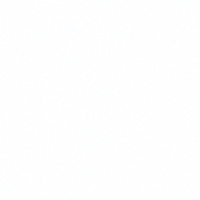 